POLISEMI DALAM KUMPULAN CERPEN WAHAI KARYA KORRIE LAYUN RAMPANJURNALUntuk Memenuhi Sebagian Prasyarat dalam Memperoleh Gelar Strata Satu (S-1)Program Studi pendidikan Bahasa dan Sastra Indonesia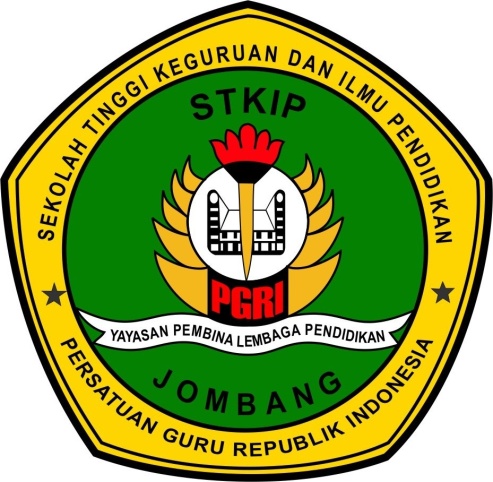 Oleh:TAUFIKNIM 106.417SEKOLAH TINGGI KEGURUAN DAN ILMU PENDIDIKANPERSATUAN GURU REPUBLIK INDONESIAJOMBANG2015LEMBAR PERSETUJUAN JURNAL ILMIAHPROGAM STUDI PENDIDIKAN BAHASA DAN SASTRA INDONESIASTKIP PGRI JOMBANGYang bertanda tangan di bawah ini:Nama		: Dr. Heny Sulistyowati, M. Hum.Jabatan		: Pembimbing SkripsiMenyetujui jurnal di bawah ini:Nama Penulis		:  TaufikNIM		:  106.417Judul                	 : Polisemi Dalam Kumpulan Cerpen Wahai  Karya Korrie Layun RampanDiusulkan agar dapat diterbitkan di jurnal ilmiah sesuai dengan ketentuan yang berlaku. Demikian persetujuan ini saya berikan untuk dapat digunakan sebagaimana mestinya.PERNYATAAN KEASLIAN TULISANSaya yang bertanda tangan di bawah ini:Nama		:  TaufikNIM		:  106.417Progam Studi	:  Pendidikan Bahasa dan Sastra Indonesia     Judul	: Polisemi dalam Kumpulan Cerpen Wahai Karya Korrie Layun   Rampan	Menyatakan dengan sebenar-benarnya bahwa jurnal yang ditulis ini merupakan hasil karya sendiri, bukan pengambil alihan tulisan atau pikiran orang lain yang diakui sebagai hasil tulisan atau pikiran saya sendiri.Jurnal ini asli, apabila dikemudian hari dapat dibuktikan jurnal ini hasil jiplakan, maka saya bersedia menerima sanksi atas perbuatan tersebut.Jombang, 28 Agustus  2015Yang membuat pernyataan,TAUFIKNIM. 106.417POLISEMI DALAM KUMPULAN CERPEN WAHAI KARYA KORRIE LAYUN RAMPANTAUFIKSTKIP PGRI Jombang Program Studi Pendidikan Bahasa dan Sastra Indonesia Jalan Patimura III/20, Telp. (0321) 861319 Jombang E-mail:pmp@stikppgri-jb.ac.idTelp. (081216403540)ABSTRAKPenelitian ini bertujuan untuk mengkaji mengenai hubungan polisemi linear dan hubungan polisemi non-linear dalam kumpulan cerpen Wahai karya Korrie Layun Rampan. Korrie Layunan Rampan adalah seorang sastrawan yang terkenal dengan karyanya yang imajinatif dan sangat menarik. Bahasa yang digunakan dalam membuat cerpen memiliki gaya bahasa yang tinggi dan kadang sulit untuk dipahami maknanya. Suasana yang diceritakan saling mendukung dengan gaya bahasa yang bersahaja, mengalir, ringan, tetapi sangat khas. Dalam kumpulan cerpen Wahai, Korrie Layunan Rampan banyak membahas tentang lika-liku manusia dalam dunia sakral, profane, klenik, hidup dan mati. Tema yang cukup menonjol dalam kumpulan cerpen ini adalah imajinasi masa silam dan romantik yang mengekpos, yang kenyataanya banyak dialami dalam kehidupan sehari-hari selama beberapa dekade terakhir ini. Metode penelitian yang digunakan dalam penelitian ini adalah metode deskriptif kualitatif karena prosedur tersebut menghasilkan data deskriptif berupa data tertulis atau lisan di masyarakat bahasa. Alasan peneliti menggunakan metod edeskriptifkualitatifpadajudul “Polisemi dalam Kumpulan Cerpen Wahai Karya Korrie Layun Rampan” adalah untuk mendeskripsikan data yang tergolong hubungan polisemi linear dan non-linear baik dalam bentuk kata, frasa maupun kalimat. Hasil penelitian ini menunjukan bahwa hubungan polisemi linear terbagi atas 4 bagian yang meliputi: autohiponimi, autosuperordinat, automeronimi dan autoholonimi. Autohiponimi di antaranya terdapat pada kata titik, seni, angin, dan makan. Autosuperordinat di antaranya terdapat pada kata sapi, ayam, kerbau, raja, dan kodok. Automeronimi di antaranya terdapat pada kata meja, pintu, rumah, kursi, dan mobil. Autohiponimi di antaranya terdapat pada kata muka, kepala, kaki, bibir dan tubuh. Pada hubungan polisemi non-linear mencakup metafora dan metonimi. Metafora di antaranya terdapat pada kata bibir waktu, darah kehidupan, garis lurus, rumah tangga, pintu rezeki, kepala adat, tongkat kehidupan dan buta huruf. Metonimi di antaranya terdapat pada kata buku, pandai, bunga, bank, planet, nabi, kendaraan dan buah. Simpulan penelitian polisemi dalam kumpulan cerpen Wahai karya Korrie Layun Rampan terdapat hubungan polisemi linear yang meliputi autohiponimi, autosuperoedinat, automeronimi dan autoholonimi. Pada hubungan polisemi non-linear yang meliputi metafora dan metonimi.Kata kunci: hubungan polisemi linear, hubungan polisemi non-linear.	ABSTRACTHis research aimed to investigate the linear polysemy relationship and non-linear polysemy relationship in Wahai short story compilation by Korrie Layun Rampan. Korrie Layun Rampan is a writer whois famous with in his imaginative and exciting work. The language used on her short stories has a complex style and some times difficult to understand in it’s meaning. Mutually supportive atmosphereis told in understated, flowing, soft, but very distinctive. In the Wahai short story compilation, Korrie Layunan Rampan talk a lot about the plight of people in the world of sacred, profane, occult, life and death. Fairly prominent themes in that short stories compilation is romantic imagination of the past and the exposing romance, which the fact widely experienced in daily life during the last few decades.The method of this research is descriptive qualitative method, because the procedure produces descriptive data in the form of data compilation in written or spoken language from the community. The researcher’s reason used aqualitative descriptive method on this research his describing data belonging polysemy linear relationship and non-linear relation ship in the form of words, phrases or sentences.The results of this researh in dicate that the relation of linear polysemyis divided into four parts which include: autohiponimi, autosuperordinat, automeronimi and autoholonimi. Autohiponimi contained in the word titik, seni, angin, and makan. Autosuperordinat contained in the word sapi, ayam, kerbau, raja, and kodok. Automeronimi are on the word meja, pintu, rumah, kursi, and mobil. Autohiponimi contained in the word muka, kepala, kaki, bibir and tubuh. In the relation of non-linear polysemy are included on metaphor and metonymy. Metaphor presented on the word bibir waktu, darah kehidupan, garis lurus, rumah tangga, pintu rezeki, kepala adat, tongkat kehidupan and buta huruf. Metonymy presented in the word buku, pandai, bunga, bank, planet, nabi, kendaraan dan buah. Conclusion through the polysemy research on the Wahai short story compilation by Korrie Layun Rampan known that any linear polysemy relationship which included in autohiponimi, autosuperoedinat, automeronimi andautoholonimi. And non-linear polysemy relationship which included in Metaphor and Metonymy.Key terms: polysemy linear relationdhip, polysemy non-linear relationship.PENDAHULUAN Penggunaan bahasa di kalangan umat manusia merupakan suatu fenomena yang bersifat universal dan jumlah bahasa yang digunakan sangat banyak, yang satu dengan yang lainnya berbeda-beda. Perbedaan di antara bahasa-bahasa yang digunakan dikarenakan beberapa faktor, di antaranya karena bahasa itu merupakan suatu convention (kesepakatan umum) yang bersifat arbitrary (suka-suka).Kridalaksana (Aminudin, 1982:17) menyatakan batasan pengertian bahasa yang lazim diberikan, yaitu bahasa adalah sistem lambang arbitrer yang dipergunakan suatu masyarakat untuk bekerja sama, berinteraksi dan mengidentifikasi diri, sedangkan Chaer (2004:11) mengemukakan bahasa adalah sebuah sistem, bahasa dibentuk oleh sejumlah komponen yg berpolah secara tetap dan dapat dikaidahkan. Beberapa hal menarik yang dapat disimpulkan dari batasan pengertian itu adalah (a) bahasa merupakan suatu sistem, (b) sebagai sistem, bahasa bersifat arbitrer, dan (c) sebagai sistem arbitrer, bahasa dapat digunakan untuk berinteraksi, baik dengan orang lain maupun dengan diri sendiri. Jadi, dapat disimpulkan bahwa bahasa merupakan sistem ujaran yang sangat penting digunakan oleh masyarakat dalam berinteraksi dengan sesamanya. Bahasa juga merupakan hal yang paling vital dalam berkomunikasi setiap harinya, baik itu secara langsung maupun secara tidak langsung. Secara langsung lewat percakapan, secara tidak langsung lewat sebuah karangan baik itu surat, artikel, cerpen, novel, dll. 	Kata semantik berasal dari bahasa Yunani sema yang artinya tanda atau lambang (sign). “Semantik” pertama kali digunakan oleh seorang filolog Perancis bernama Michel Breal pada tahun 1883. Kata semantik kemudian disepakati sebagai istilah yang digunakan untuk bidang linguistik yang mempelajari tentang tanda-tanda linguistik dengan hal-hal yang ditandainya. Jadi, kata semantik dapat diartikan sebagai ilmu tentang makna atau tentang arti, yaitu salah satu dari tiga tataran analisis bahasa: fonologi, gramatika, dan semantik (Chaer, 1994:2). Lehrer (Djajasudarma, 2009:4) mengemukakan bahwa semantik merupakan bidang yang sangat luas, karena ke dalamnya termasuk unsur-unsur dan fungsi bahasa yang berkaitan erat dengan psikologi, filsafat, antropologi, dan sosiologi. Dengan begitu, semantik merupakan ilmu yang mempelajari tentang makna, makna sangat erat sekali melekat pada setiap ujaran baik itu berupa kata, kalimat, frase maupun wacana.	Pateda, (2010:79) mengemukakan bahwa istilah makna merupakan kata-kata dan istilah yang membingungkan. Makna tersebut selalu menyatu pada tuturan kata maupun kalimat. Djajasudarma, (2009:7) juga berpendapat bahwa makna adalah pertautan yang ada di antara unsur-unsur bahasa itu sendiri (terutama kata-kata). Selain itu juga makna adalah arti dalam suatu kata atau kalimat yang saling berhubungan antara kata dengan kata ataupun kalimat dengan kalimat lainnya.Ada beberapa jenis makna, antara lain makna leksikal, makna gramatikal, makna denotasi, dan makna konotasi. Selain itu, ada juga yang disebut relasi makna. Relasi makna adalah hubungan semantik yang terdapat antara satuan bahasa yang satu dengan satuan bahasa yang lain. Dalam setiap bahasa, termasuk bahasa Indonesia, seringkali kita temui adanya hubungan kemaknaan atau relasi semantik antara sebuah kata atau satuan bahasa lainnya dengan kata atau satuan bahasa lainnya lagi. Kata-kata di dalam sebuah bahasa sering kali memiliki hubungan bentuk secara kebetulan dengan kata lain, padahal masing-masing tidak memperlihatkan hubungan makna. Hubungan atau relasi kemaknaan ini menyangkut hal kesamaan makna (sinonimi), kebalikan makna (antonomi), kegandaan makna (polisemi), ketercakupan makna (hiponimi), kelainan makna (homonimi). Tata hubungan makna ini disebut struktur leksikal (Djajasudarma, 2009:55).	Suatu penelitian  harus memiliki batasan, agar penelitian lebih terarah dan mempunyai tujuan sehingga pembahasan tidak melebar dan penelitian bisa tercapai. Polisemi mempunyai beberapa jenis, tipe dan bentuk. Polisemi dalam peneliti ini dibatasi pada hubungan polisemi linear dan non-linear. Polisemi linear meliputi 4 bagian, yaitu autohipinimi, autosuperordinat, automeronimi, autoholonimi, sedangkan polisemi non-linear yang meliputi 2 bagian, yaitu metafora dan metonimi. Perbedaan antara jenis, bentuk, tipe dan varietas polisemi pada kata atau frasa. Pada jenis polisemi berupa polisemi verba, nomina, dan adjektiva. Bentuk polisemi meliputi bentuk turunan, bentuk dasar dan frasa. Tipe-tipe hubungan makna polisemi meliputi makna derivasi, perluasan figuratif, dan pengelompokan makna sampingan sedangkan varietas polisemi berupa hubungan motivasi antara makna yang bersifat polisemis dan homonimis.Berdasarkan latar belakang yang peneliti ungkapkan tersebut di atas, maka peneliti merumuskan masalah sebagai berikut: Bagaimana bentuk hubungan polisemi linear dalam kumpulan cerpen Wahai karya Korrie Layun Rampan? Bagaimana bentuk hubungan polisemi nonlinear dalam kumpulan cerpen Wahai karya Korrie Layun Rampan. Tujuan dalam penelitian ini ada dua, yaitu tujuan umum dan tujuan khusus. Tujuan umum dalam penelitian ini adalah untuk mendapatkan deskripsi data menyeluruh tentang hubungan polisemi linear dan hubungan polisemi nonlinear dalam kumpulan cerpen Wahai karya Korrie Layun Rampan. Secara khusus penelitian ini lebih mendeskripsikan tentang: Mendeskripsikan bentuk hubungan polisemi linear dalam kumpulan cerpen Wahai karya Korrie Layun Rampan. Mendeskripsikan bentuk hubungan polisemi linear dalam kumpulan cerpen Wahai karya Korrie Layun Rampan.PolisemiIstilah polisemi (Inggris: polysemy)  berasal  dari  bahasa Yunani  poly “banyak” dan sema “tanda/lambang”. Tanda atau lambang bahasa yang bermakna banyak. Keraf (1980:36) mengemukakan polisemi  adalah  satu  bentuk  mempunyai beberapa makna. Sementara itu, Parera (2004:81) mengungkapkan bahwa polisemi adalah satu ujaran dalam bentuk kata yang mempunyai makna berbeda-beda, tetapi masih ada hubungan dan kaitan antara makna-makna yang berlainan. Pendapat lain mengatakan bahwa polisemi menunjukan suatu kata memiliki lebih dari satu makna (Djajasudarma, 1999:43). Berdasarkan beberapa pendapat di atas, dapat dipahami bahwa polisemi adalah satu  kata   mempunyai  makna  lebih  dari  satu  yang  masih  memiliki  hubungan  dan kaitan dengan makna dasarnya. Misalnya, kata  terang  yang mengandung makna cerah, siang hari, bersih, nyata, sah, bercahaya. Frase orang tua  yang mengandung makna ayah-ibu, orang yang sudah tua, orang yang dihormati atau dituakan.Varietas PolisemiCruse (2004:110) mengungkapkan varietas polisemi adalah a motivated relationship between polysemous senses, yang artinya varietas polisemi merupakan hubungan antara motivasi makna polisemi. Sejalan dengan itu, Djajasudarma (2009:77) mengemukakan varietas polisemi ini terjadi karena hubungan motivasi antara makna yang bersifat polisemis dan homonimis. Jadi, varietas polisemi merupakan perpaduan antara makna yang bersifat polisemi dan homonim. Bermacam-macam cara untuk klasifikasi hubungan antara makna yang bersifat polisemis, ada yang disebut perbedaan makna hubungan linear dan non-linear (Cruse dalam Djajasudarma, 2009:77).Hubungan Polisemi LinearCruse (2000:110) memberi definisi hubungan polisemi linear: a linear relation if one is a specialization of (is a hyponym or
meronym) the other (which of course entails that the latter is a generalization of the former), yang artinya hubungan linear ini terjadi jika salah satu adalah spesialisasi (antara hiponim atau meronim) yang lain (yang tentu saja mensyaratkan bahwa yang terakhir adalah generalisasi dari yang awal). Djajasudarma (2009:77) juga mengungkapkan hubungan linear terjadi antara kata yang polisemis dan merupakan hubungan linear antara makna linear yang satu dengan yang lain secara khusus, atau dibedakan antara makna spesifik dan generik, bila kita tahu salah satu makna kata itu lebih mendasar dari yang lain. Bila A lebih mendasar dari B, dan B lebih spesifik dari A, maka B merupakan makna khusus (spesifik) daripada A (mutatis mutandis untuk generalisasi). Artinya, hubungan polisemi linear terjadi bila kata tersebut mengandung makna polisemis dan kata tersebut mempunyai perbedaan kata (antara kata khusus dan kata umum). Menurut Djajasudarma (2009:77-78) hubungan polisemi linear meliputi autohiponimi, autosuperordinat, automeronimi dan autoholonimi. Autohiponimi Cruse (2000:111) mengemukakan Autohyponymy occurs when a word has a default general sense, and a contextually restricted sense which is more specific in that it denotes a subvariety of the general sense, artinya autohiponimi terjadi ketika sebuah kata memiliki pengertian umum, dan kontekstual pengertian terbatas yang lebih spesifik dalam hal itu menandakan subvarieti sebuah dari pengertian umum. Autohiponimi terjadi jika sebuah kata tidak memiliki makna generik, dan memiliki makna tekstual terbatas yang lebih spesifik dan menunjukan subvarietas dari makna generik (Djajasudarma, 2009:78). Jadi, autohiponimi merupakan kata yang tidak memiliki makna umum tetapi makna yang kedua merupakan subvarietas dari kata yang pertama. Misalnya, kucing termasuk hewan, biru termasuk warna, air termasuk cairan. Contoh dalam korpus KBBI (1984:647) kata minum merupakan autohiponimi karena data tersebut bisa dikategorikan menjadi dua makna yang memiliki arti berbeda dengan arti sesungguhnya, yaitu makna generik (umum) dan makna spesifik (khusus). Makna generik pada kata minum merupakan makna yang sebenarnya, seperti kata minum memiliki arti (1) memasukan air (benda cair) ke dalam mulut dan meneguknya (2) mengisap rokok ditempat penjualan bensin”, pada dilarang mengisap madat (minum madat), (4) mengisap darah orang (merugikan orang dengan mengambil keuntungan yang berlebih-lebih darinya). Makna semantik spesifik berbeda dengan makna semantik generik atau konteks karena tidak dapat lepas dari unsur yang bergabung. Misalya pada peribahasa minum serasa dugi, makan serasa lilin, tidur tak lena, mandi tak basah (orang yang dalam bersusah hati, sehingga segala sesuatunya tidak berasa enak). Jadi, kata minum mempunyai makna spesifik yang berbeda dengan arti generiknya (Djajasudarma, 2009:78-79). AutosuperordinatCruse (2000:111) menyatakan autosuperordination is the use of man to refer to the human race (or indeed any use of masculine terms to embrace the feminine). There is no doubt that these are contextually restricted yang artinya, penggunaan kata laki-laki yang mengacu pada ras manusia akan penggunaan maskulin yang menginklusifkan feminim, seperti kata ‘pemuda’ pada ‘sumpah pemuda’ (inklusif pemudi). Contoh itu tak usah diragukan mengacu pada pembatasan kontekstual. Fakta tersebut mungkin akan menguatkan argumen feminis, bahwa dalam beberapa penggunaan akan dihilangkan, jika kata betina (gender atau jantina: jantan dan betina dari segi jenis kelamin) dihindari maka gagasan bahwa kalimat hanya menerapkan tentang jantan atau laki-laki dapat berkembang kearah jenis ketidakmampuan mengungkap gender. Dalam bahasa Indonesia kata jantan (untuk laki-laki) dan ada ekspresi berhati jantan (pemberani) tidak berantonim dengan berhati betina, kata jantan dan betina yang mengacu gender hanya digunakan untuk binatang, misalnya ayam jantan atau ayam betina. Tidak ada eskpresi yang menyatakan manusia betina itu melahirkan, tetapi secara inklusif keduanya (jantan dan betina) dikatakan, seperti dalam ekspresi kelakuan anak itu seperti ‘binatang’ (jantan dan atau betina). Kata binatang adalah superordinat dari ayam jantan dan ayam betina, termasuk jenis lainnya yang disebut unggas  (Djajasudarma, 2009:80-81). Jadi, superordinat merupakan kata yang dapat mengantikan kata yang lain dengan syarat masih dalam satu sifat atau satu ras.AutomeronimiCruse (2000:111) menyatakan automeronymy occurs in a parallel way to autohyponymy, except that the more specific reading denotes subpart rather than a subtype, although it is by no means always easy to determine whether we should be talking about automeronymy or autoholonymy, that is to say, it is not easy to see which is the more basic use.  Automeronimi terjadi dengan cara yang paralel dengan autohiponimi, kecuali yang lebih spesifik menunjukkan bagian daripada subtipe, meskipun menentukan apakah akan membicarakan automeronimi atau autohiponimi, artinya, tidak mudah melihat mana yang lebih mendasar digunakan. Djajasudarman (2009:79) memberi contoh pada kata pintu. Kata pintu (door) yang dapat mengacu pada perangkat pintu secara keseluruhan, tiang pintu (jamb), kepingan kayu yang melintang di atas pintu (lintel), ambang pintu (threshold), engsel (pintu) (hinge), dan daun pintu (the leaf panel), seperti pada pergi lewat pintu itu, atau daun pintu itu. Jadi, meromini dapat terjadi jika kata tersebut merupakan subtipe/bagian dari kata yang lain.AutoholonimiCruse (2000:111) mengemukakan discriminating automeronymy from autoholonymy is not easy, because there seem often to be different default readings in different contexts, that is to say, different contexts, which in them selves appear to exert no particular selective pressure, none the less induce different readings yang artinya membedakan automeronimi dari autoholonimi tidak mudah, karena ada tampaknya sering menjadi bacaan standar yang berbeda di berbagai konteks, yaitu, konteks yang berbeda, yang pada diri mereka tampak
mengerahkan ada tekanan selektif tertentu, ada yang kurang menyebabkan pembacaan yang berbeda. Djajasudarma (2009:82) mengatakan bahwa autoholonimi ini merupakan hal yang secara tentatif dapat dipertimbangkan bahwa dalam mengatakan tangan secara inklusif diperlukan di dalam hal pragmatik dalam semua konteks, seperti pada ia melambaikan tangan (inklusif keseluruhan lengan [arm]), sedangkan ekslusif dari tangan seperti pada ia kehilangan tangannya pada kecelakaan itu (tangan dibedakan dari lengan, tangan anggota badan dari siku sampai ke ujung jari atau dari pergelangan sampai ke ujung jari, sedangkan lengan anggota badan dari pergelangan tangan sampai ke bahu). Hal ini sulit dibedakan dari automeronimi, karena sering muncul dalam konteks yang berbeda dan tidak menekankan bagian-bagian dan menyebabkan perbedaan makna. Misalnya kata badan atau tubuh, seperti pada Ia senang memamerkan badan (mungkin memamerkan seluruh tubuhnya [telanjang] atau hanya bagian-bagian vitalnya). Dapat disimpulkan bahwa autoholonimi secara inklusif diperlukan di dalam hal pragmatik dalam semua konteks yang menyatakan bagian.  Hubungan Polisemi Non-linearDjajasudarma (2009:82) menyebutkan hubungan polisemi non-linear meliputi dua jenis yaitu metafora dan metonimi. Berikut penjabaran kedua jenis polisemi non-linear:MetaforaMakna polisemi erat berhubungan dengan metafor. Djajasudarma (2009:84) mengemukakan metafor adalah penggunaan sebuah kata atau frasa yang menunjukan perbedaan makna literal atau harfiah, seperti yang dinyatakan oleh Cruse (Djajasudarma, 2009:84), bahwa di dalam Oxford Learner Dictionary dikatakan metafora adalah: The use of a word or phrase to mean something different from literal meaning, kemudian dipertimbangkan dari argumentasi Lakoff (Djajasudarma, 2009:84) dan yang lainnya secara persuasif metafora meresap di dalam bahasa, dan kebanyakan bagiannya tanpa kesulitan dapat diinterpretasi, karena itu patut lebih mendapat pertimbangan secara konstruktif. Kamus besar bahasa Indonesia (KBBI) mengartikan metafora adalah pemakaian kata atau kelompok kata bukan dengan arti yang sebenarnya, melainkan sebagai lukisan yang berdasarkan persamaan atau perbandingan. Maka, metafora juga dapat dikatakan bahwa suatu pemakaian kata atau frasa bukan dengan arti yang sebenarnya, melainkan sebagai lukisan atau perumpamaan saja.Menurut Hass (Djajasudarma, 2009:20) makna kata terdapat di dalam semantic field (bidang semantik). Bila dua kata berinteraksi, akan tercipta semantik (makna) baru, yang intinya dibentuk oleh konteks dengan gabungan pada derajat yang lebih tinggi dibandingkan dengan semua kata yang normal. Semantik baru ini membatasi makna baru, yang disebut metafor. Misalnya dengan acuan secara metafora terdapat pada kaki meja, menurut Haas  (Djajasudarma, 2009:83) kata seperti kaki ditrasfer ke dalam konteks baru dari kata kaki yang normal (dari laki-laki/wanita/anak-anak), konteks baru menjadi kaki meja, dan dipilih dalam konteks yang normal untuk menganti kaki karena itu yang cocok. Meskipun kaki meja tidak bergerak, merentang, dan terluka, juga tidak cepat/ lambat, tidak beroto, energik, lelah, masih dikatakan panjang atau pendek, kuat, lemah, gemuk atau langsing, cantik atau jelek, kuat lemah, gemuk atau langsing, cantik atau jelek, kaki itu berdiri dan mendukung, mungkin dapat pecah atau patah.Metonimi		Djajasudarma (2009:85) mengemukakan sumber lain dari variasi polisemi adalah metonimi yang juga berhubungan dengan penggunaan secara figuratif berdasarkan makna asosiatif. Metonimi berupa pemakaian nama ciri atau nama hal yang ditautkan dengan orang, barang, atau hal sebagai pengganti acuannya. seperti pada Chairil Anwar dapat kita nikmati (karyanya). Pateda (2010:237) juga menyebutkan metonimi mengandung kedekatan makna dari dua hal, bahkan kadang-kadang suatu benda digunakan untuk mengantikan benda yang dimaksud. Jadi, yang dimaksud metonimi adalah suatu pemberian arti suatu makna benda yang bisa berhubungan dengan orang, benda, atau yang dihubungkan pada konteks aslinya. Misalnya, kalau orang berkata belikan Bentoel, saya tidak Djarum. Maka yang dimaksud disini adalah rokok Bentoel dan rokok Djarum. Kata Bentoel dan Djarum, langsung mengacu ke benda yang disebut rokok dan rokok tersebut labelnya Bentoel. Metonimi lebih sistematis, seperti pada contoh Pohon dapat mengacu kepada berbagai jenis pohon, misalnya cemara, jati. Buah-buahan mengacu pada antara lain apel, mangga, rambutan. Binatang mengacu pada barang, misalnya: “saya mau membeli Gudang Garam” (Gudang Garam=merk atau nama rokok). Djajasudarma, (2009:87) menyatakan metonimi merupakan strategi untuk proses perluasan makna kata. Metonimi merupakan tipe yang berulang, dan merupakan penggunaan figuratif (bersifat kiasan atau lambang) berdasarkan asosiatif.METODE PENELITIANMetode deskriptif kualitatif merupakan prosedur yang menghasilkan data deskriptif berupa data tertulis atau lisan di masyarakat bahasa  (Djajasudarma, 2010:16). Subroto (1992:6) mengemukakan metode deskriptif kualitatif  adalah metode penelitian terhadap suatu masalah yang tidak dirancang dengan menggunakan prosedur statistik. Maka, metode deskriptif kualitatif data yang dikumpulkan bukanlah angka-angka tetapi dapat berupa kata-kata atau gambaran sesuatu. Sumber data penelitian ini adalah kumpulan cerpen Wahai karya Korrie Layun Rampan. Data adalah semua informasi atau bahan yang dapat disediakan oleh alam (dalam arti luas) yang harus dicari/dikumpulkan dan dipilih oleh peneliti (Subroto, 1992:34). Data dalam penelitian ini adalah pemakaian kata dan frasa yang terdapat dalam kumpulan cerpen Wahai karya Korrie Layun Rampan. Langkah-langkah dalam pengumpulan data adalah peneliti melakukan observasi, pemilihan dan penentuan objek  serta pemberian tanda. Contoh pemberian tanda: T/HPL(a/b/c/d)/01/44Keterangan:					T          : Judul Cerpen			HTL     : Hubungan Polisemi Linear(a/b/c/d): Autohiponimi/ Autosuperordinat/ automeromini/ Autoholonimi 01        :  Barisan Data				:  Halaman BukuInstrumen penelitian ini yang pertama, meliputi peneliti sendiri. Kedua, table. Peneliti dalam menganalisis data, melakukan langkah-langkah sebagai berikut: tabulasi data, pendeskripsian data dan penyimpulan data.HASIL PENELITIAN DAN PEMBAHASANHubungan Polisemi Linear dalam Kumpulan Cerpen Wahai Karya Korrie Layun RampanVarietas polisemi linear dalam kumpulan cerpen Wahai karya Korrie Layun Rampan terdiri dari 4 bagian yang meliputi (1) autohiponimi; (2) automeronimi; (3) autosuperordinat; dan (4) autoholonimi. Analisis data dari keempat komponen varietas polisemi linear dalam kumpulan cerpen Wahai karya Korrie Layun Rampan adalah sebagai berikut: AutohiponimiData 1:	Seakan goresan warna telah menjadi titik dalam buku catatan harian. seperti sayap-sayap dalam senja, seolah-olah kelelahan yang mengurangi dahan-dahan. (SCKK/HPL(a)/01/01)	Berdasarkan data 1, kata titik merupakan autohiponimi karena data tersebut bisa dikategorikan menjadi dua makna yang memiliki arti berbeda dengan arti sesungguhnya, yaitu makna generik (umum) dan makna spesifik (khusus). Makna generik pada kata titik merupakan makna yang sebenarnya, seperti kata titik memiliki arti noktah (pada huruf, tanda, tanda baca dst) atau butiran kecil yang jatuh (air, embun) (Alwi, 2005:1200). Makna semantik spesifik berbeda dengan makna semantik generik atau konteks karena tidak dapat lepas dari unsur yang bergabung. Misalnya pada kalimat sampai titik darah penghabisan (sampai meningal) (Alwi, 2005:1200). Jadi, kata titik mempunyai makna spesifik yang berbeda dengan arti generiknya.AutosuperordinatData 2:Seperti ayam atau binatang lainnya yang menjadi umpan roh nenek moyang? yang menjadi ternak yang dipelihara para roh di swargaloka. (TE/HPL(b)/8/13)Pada data 2, kata ayam merupakan data autosuperordinat karena data tersebut inklusif pada ayam jantan saja, dari dua jenis kelamin yaitu ayam jantan dan ayam betina. Kata ayam memiliki arti yang sebenarnya dan mempunyai ras dalam kalangannya. Kata ayam hanya menerapkan ayam jantan atau laki-laki, namun tidak untuk ayam betina karena tidak mampu mengungkapkan gender. AutomeronimiData 3:Di mana? diruang mana? ditempat apa? Di turyantapada? di rumah Mpu Palot, si pandai emas? (SCKK/HPL(c)/14/03)Data 3, kata rumah merupakan data automeronimi karena data tersebut bisa dirangkai secara paralel menunjukkan bagian dari rumah. Kata rumah mengacu pada perangkat rumah secara keseluruhan, seperti bagian atap rumah yang terletak di atas sendiri, sedangkan lantai rumah letaknya di bawah. Bagian-bagian tersebut menunjukan bagian dari rumah. Jadi, kata rumah mempunyai makna secara generik dan bisa dirangkai secara paralel berdasarkan bagian-bagian rumah itu sendiri.AutoholonimiData 4“Lima ratus tahun aku sudah mencari dan mengejar ke mana kau lari. Lima ratus tahun bukan waktu yang singkat. Kini kita berhadapan muka. . .!” (TE/HPL(d)16/21)Berdasarkan data 4,  kata  muka merupakan data autoholonimi karena data tersebut secara umum menunjukkan keseluruhan dari bentuk muka (baik muka manusia maupun hewan). Secara khusus bentuk muka tergambar dari dagu (bagian bawah) sampai dahi (bagian atas) dari telinga sebelah kiri sampai telinga sebelah kanan. Jadi, kata muka mempunyai arti yang sebenarnya (konteks) dengan makna yang dinyatakan secara khusus. Hubungan Polisemi Nonlinear dalam Kumpulan Cerpen Wahai Karya Korrie Layun RampanVarietas polisemi nonlinear dalam kumpulan cerpen Wahai karya Korrie Layun Rampan terdiri dari 2 bagian yang meliputi (1) metafora dan  (2) metonimi. Analisis data dari kedua komponen varietas polisemi nonlinear dalam kumpulan cerpen Wahai karya Korrie Layun Rampan adalah sebagai berikut:a. MetaforaData 21“Tapi rinduku tak akan sia-sia?” suara itu meluncur dalam sayu waktu. “Kau dengar, tadi lelapku hanya sesaat. Selebihnya, aku terjaga di bibir waktu”. (SCKK/HPNL/19/01)Berdasarkan data 21, kata bibir waktu merupakan data metafora. Kata bibir ditransfer ke dalam konteks baru dari kata bibir yang normal (dari laki-laki/wanita/anak-anak) yang letaknya di bawah hidung. Sesuai perkembangan zaman, kata bibir berkembang menjadi bibir waktu, meskipun bibir waktu tidak bergerak, terluka, juga tidak tebal/tipis. Jadi, kata bibir waktu mempunyai konteks yang normal yaitu (bibir) dan mengalami konteks yang baru menjadi bibir waktu.b. MetonimiData 28:seakan goresan warna telah menjadi titik dalam buku catatan harian. seperti sayap-sayap dalam senja, seolah-olah kelelahan yang mengurangi dahan-dahan. (SCKK/HPNL(b)/01/01)Berdasarkan data 28,  kata buku tersebut merupakan data metonimi karena data tersebut mengacu  pada barang atau benda. Kata buku dapat diperluas menjadi beberapa jenis buku seperti buku tulis, buku gambar, buku catatan harian. Jenis buku tersebut berbeda maknanya dengan makna kata asalnya yaitu buku. Makna kata buku mengalami perluasan makna yang berbeda-beda dan semakin luas dari makna asalnya yaitu kata buku. Jadi, kata buku mempunyai makna sebenarnya begitu juga jenis buku yang sudah diperluas juga memiliki makna yang sebenarnya. SIMPULANBerdasarkan penelitian yang berjudul: Polisemi dalam kumpulan cerpen Wahai karya Korrie Layun Rampan. Peneliti menyimpulkan bahwa dalam kumpulan cerpen Wahai karya Korrie Layun Rampan terdapat varietas polisemi yang mencakup polisemi linear dan polisemi nonlinear. Polisemi linear meliputi 4 bagian, yaitu autohiponimi, autosuperordinat, automeronimi dan autoholonimi. Autohiponimi memiliki arti berbeda dengan arti sesungguhnya, yaitu makna generik (umum) dan makna spesifik (khusus), di antaranya pada kata titik, seni,  angin, makan. Autosuperordinat memiliki makna inklusif pada ras jantan, di antaranya pada kata sapi, ayam, kerbau, raja, kodok. Automeronimi memiliki arti yang dapat dispesifikan secara paralel yang menunjukan bagiannya, di antaranya pada kata meja, pintu, rumah, kursi, mobil. Autoholonimi yang memiliki arti secara umum yang menunjukkan keseluruhan dari bentuknya, di antaranya pada kata muka, kepala, kaki, bibir, tubuh.Polisemi non-linear meliputi 2 bagian, yaitu metafora dan metonimi. Metafora memiliki arti dibentuk oleh gabungan dua kata yang kata pertama beda makna dengan makna gabungan kata, di antaranya pada frasa bibir waktu, darah kehidupan, garis lurus, rumah tangga, pintu rezeki, kepala adat, tongkat kehidupan dan buta huruf. Metonimi memiliki arti mengalami bentuk perluasan kata, di antaranya pada kata buku, pandai, bunga, bank, planet, nabi, kendaraan, buah.DAFTAR PUSTAKAAlwi, Hasan dkk.2005. Kamus Besar Bahasa Indonesia (Edisi Ketiga).Jakarta: Balai Pustaka.Alwi, Hasan, Dardjowidjojo, Dkk 1988. Tata Bahasa Baku Bahasa Indonesia. Jakarta : Balai Pustaka.Aminuddin. 2011. Semantik Pengantar Studi Tentang Makna. Bandung: Sinar Baru AlgensindoChaer, Abdul. 2004. Pengantar Sosiolinguistik. Jakarta: PT. Rineka cipta. Chaer, Abdul. 2009. Pengantar Sematik Bahasa Indonesia. Jakarta: Rineka CiptaCruse, Alan. 2000. Meaning In Language (An Introduction to semantics and progmatics). New York:Oxford University Press.Djajasudarma, Fatimah. 2006. Metode Linguistik (Ancangan Metode penelitian dan Kajian). Bandung: PT. Refika Aditama.Djajasudarma, Fatimah. 2009. Semantik 1 (Makna Leksikal Dan Makna Gramatikal). Bandung: Refika Aditama.Djajasudarma, Fatimah. 2013. Semantik 2 (Relasi Makna Paradigmatik, Sintagmatik, dan Derivasional). Bandung: Refika Aditama.Hutabarat, Triana. 2011. Analisis Pemakaian Polisemi pada Harian Sumut Pos Edisi Maret 2010. [online], Vol_, 54 Halaman. Tersedia: http://repository.usu.ac.id/bitstream/123456789/26424/6/.pdfMahsun. 2011. Metode Penelitian Bahasa. Jakarta: PT. Raja Grafindo Persada.Nurfitriah, Kholifah. 2010. Analisis Penggunaan Metafora Dan Metonimi Dalam Lirik Lagu Ciptaan Opick. Skripsi: STKIP PGRI JOMBANGPateda, Mansoer.2010. Semantik Leksikal (edisi kedua). Jakarta: PT. Rineka CiptaParera. 2004. Teori Semantik. Jakarta: Erlangga.Purwanti, Ika. 2012. Kajian Polisemi Dalam Rubrik Berita Djaka Lodang Edisi 2011. Yogyakarta: Universitas Negeri Yogyakarta. [Online], 151 halaman. Tersedia: http://eprints.uny.ac.id/9282/1/1-08205244082.pdfSubroto, Edi.1992. Pengantar Metoda Penelitian Linguistik Struktural. Surakarta: Sebelas Maret University Press.